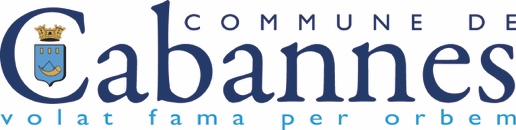 Les informations que vous communiquerez dans cette présente Fiche nous servirons pour diffuser votre projet sur l’ensemble des outils de communication de la commune de Cabannes.Nom (Association / Equipe / Artiste) (ce dernier sera le nom qui apparaitra sur les outils communication) :Durée de scène : .....................................Texte de présentation* (du projet, de la programmation, de l’association, de(s) l’artiste(s) :A joindre à la candidature : Une photo lors d’un concert ou d’une prestation (minimum 300 dpi - Merci de préciser le crédit des visuels).* Les textes fournis peuvent être modifiés/ajustés par le service communication.CANDIDATURE À DÉPOSER AU SECRETARIAT DU CENTRE SOCIOCULTUREL AVANT LE 28 MAI 2021.